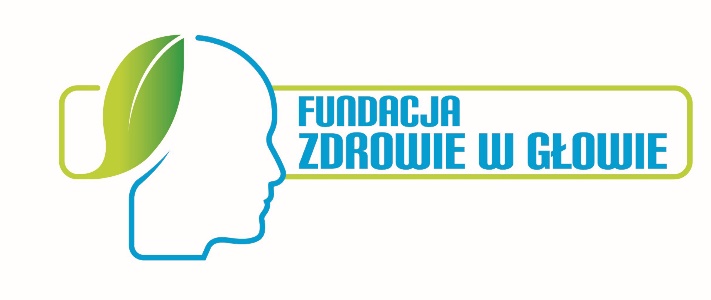 Fundacja ZDROWIE W GŁOWIE w związku z realizacją zadania publicznego – „Działalność na rzecz integracji i reintegracji zawodowej i społecznej osób zagrożonych wykluczeniem społecznym – Utworzenie nowych dziennych domów pobytu dla osób starszych z chorobami otępiennymi, w tym chorobą Alzheimera” pod tytułem „Z Alzheimerem na co dzień – Drewnicki Azyl” współfinansowanego ze środków Województwa Mazowieckiego,poszukuje kandydatów na stanowisko:PIELĘGNIARKA/PIELĘGNIARZWarunki pracyumowa zlecenie lub samozatrudnienie,okres zatrudnienia: od 01.05.2023 r. do 30.11.2025 r.,wymiar czasu pracy w całym projekcie dla pielęgniarki/pielęgniarza: 3176 h (możliwe zatrudnienie na część godzin)miejsce pracy: 05-091 Ząbki, ul. Rychlińskiego 1 (teren Mazowieckiego Szpitala Wojewódzkiego Drewnica Sp. z o.o.)czas pracy: elastyczny, w dniach i godzinach funkcjonowania Dziennego Domu Pobytu tj. poniedziałek – piątek, w godz. 8:00 – 16.00. Wymaganiakwalifikacje zawodowe, aktualne prawo wykonywania zawodu,doświadczenie zawodowe w pracy z osobami starszymi chorującymi na zespoły otępienne/choroby psychiczne,zdolności organizacyjne i komunikacyjne,empatia,dyspozycyjność,samodzielność,umiejętność pracy w zespole,Zakres obowiązkówpełnienie funkcji opiekuńczej, włączając farmakoterapię – na podstawie zaświadczeń dostarczonych przez rodzinę lub opiekunów od lekarza pierwszego kontaktu, pełnienie funkcji edukacyjnej – prowadzenie zajęć, treningów, pogadanek z zakresu profilaktyki zdrowotnej,współpraca z terapeutą zajęciowym przy opracowaniu miesięcznego planu oraz harmonogramu indywidualnych oraz grupowych zajęć terapeutycznych,nadzór nad bezpieczeństwem zdrowotnym uczestników oraz ich wsparcie podczas zajęć terapeutycznych,kontakt z rodziną i opiekunami uczestników Dziennego Domu Pobytu,dbanie o bezpieczeństwo podopiecznych,organizowanie własnego stanowiska pracy zgodnie z zasadami ergonomii, przepisami BHP oraz przepisami przeciwpożarowymi,współpraca z zespołem realizującym projekt,prowadzenie dokumentacji.Wymagane dokumentykopie dokumentów potwierdzających wykształcenie uprawniające do pracy na stanowisku pielęgniarki/pielęgniarza.CV z uwzględnieniem przebiegu pracy zawodowej oraz klauzulą o ochronie danych osobowych„Wyrażam zgodę na przetwarzanie moich danych osobowych dla potrzeb niezbędnych do realizacji procesu rekrutacji przez Fundację Zdrowie w Głowie (zgodnie z ustawą z dnia 10 maja 2018 roku o ochronie danych osobowych (Dz. Ustaw z 2018, poz. 1000) oraz zgodnie z Rozporządzeniem Parlamentu Europejskiego i Rady (UE) 2016/679 z dnia 27 kwietnia 2016 r. w sprawie ochrony osób fizycznych w związku z przetwarzaniem danych osobowych i w sprawie swobodnego przepływu takich danych oraz uchylenia dyrektywy 95/46/WE (RODO))”.Etapy postępowania rekrutacyjnego:I. Weryfikacja ofert przez komisję rekrutacyjną, pod kątem ich zgodności z wymaganiami określonymi w ogłoszeniu.II. Rozmowa kwalifikacyjna z wybranymi kandydatami.Osoby zainteresowane prosimy o składanie oferty wraz z wymaganymi dokumentami do dnia 19.04.2023 r., drogą mailową na adres: rekrutacja.fundacja@drewnica.pl lub osobiście w zamkniętej kopercie w kancelarii siedzibie oferenta z dopiskiem: Fundacja Zdrowie w Głowie „Projekt – Z Alzheimerem na co dzień – Drewnicki Azyl” – nabór na stanowisko pielęgniarki/pielęgniarza”.Administratorem danych osobowych przekazanych w dokumentach aplikacyjnych przez Panią/Pana dobrowolnie w celu przeprowadzenia rekrutacji jest Fundacja „Zdrowie w głowie”, adres: ul. Karola Rychlińskiego 1, 05-091 Ząbki. Posiada Pani/Pan prawo dostępu do treści danych oraz ich poprawienia.Fundacja Zdrowie w Głowie zastrzega sobie prawo do odpowiedzi tylko na wybrane aplikacje.   